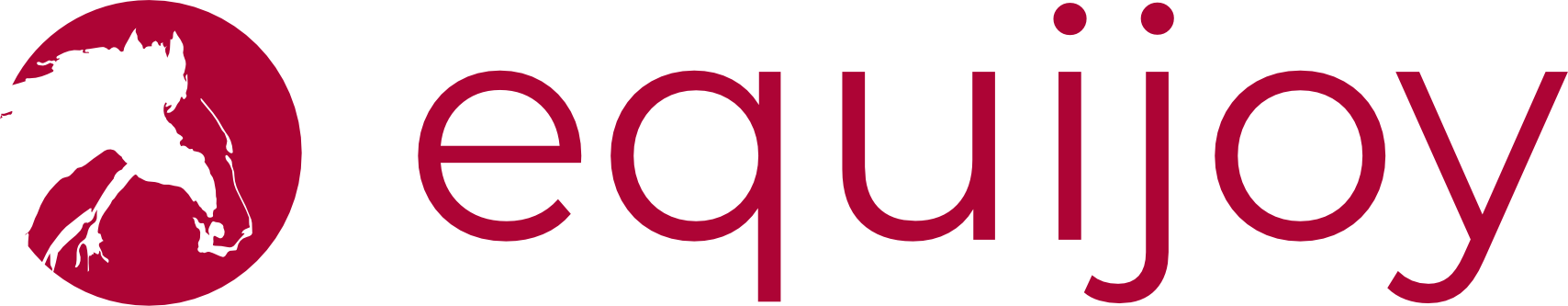 Anmeldung Wolfstalk „equijoy-kontrovers“Thema Wolf – wir reden Klartext!Ich nehme an der Veranstaltung am 17. und/oder 18. Mai 2021 teil:Name:___________________________________________________(    )   17.05.2021 – 17:00 – 18:00 Uhr(    )   18.05.2021 – 17:00 – 18:00 UhrBitte senden Sie den Zugangslink an folgende Mailadresse:__________________________________________________________________________________________UnterschriftWir weisen darauf hin, dass die Veranstaltung von unserer Redaktion aufgezeichnet wird. Der Zugangslink wird Ihnen kurzfristig vor dem Veranstaltungstag zugestellt. 